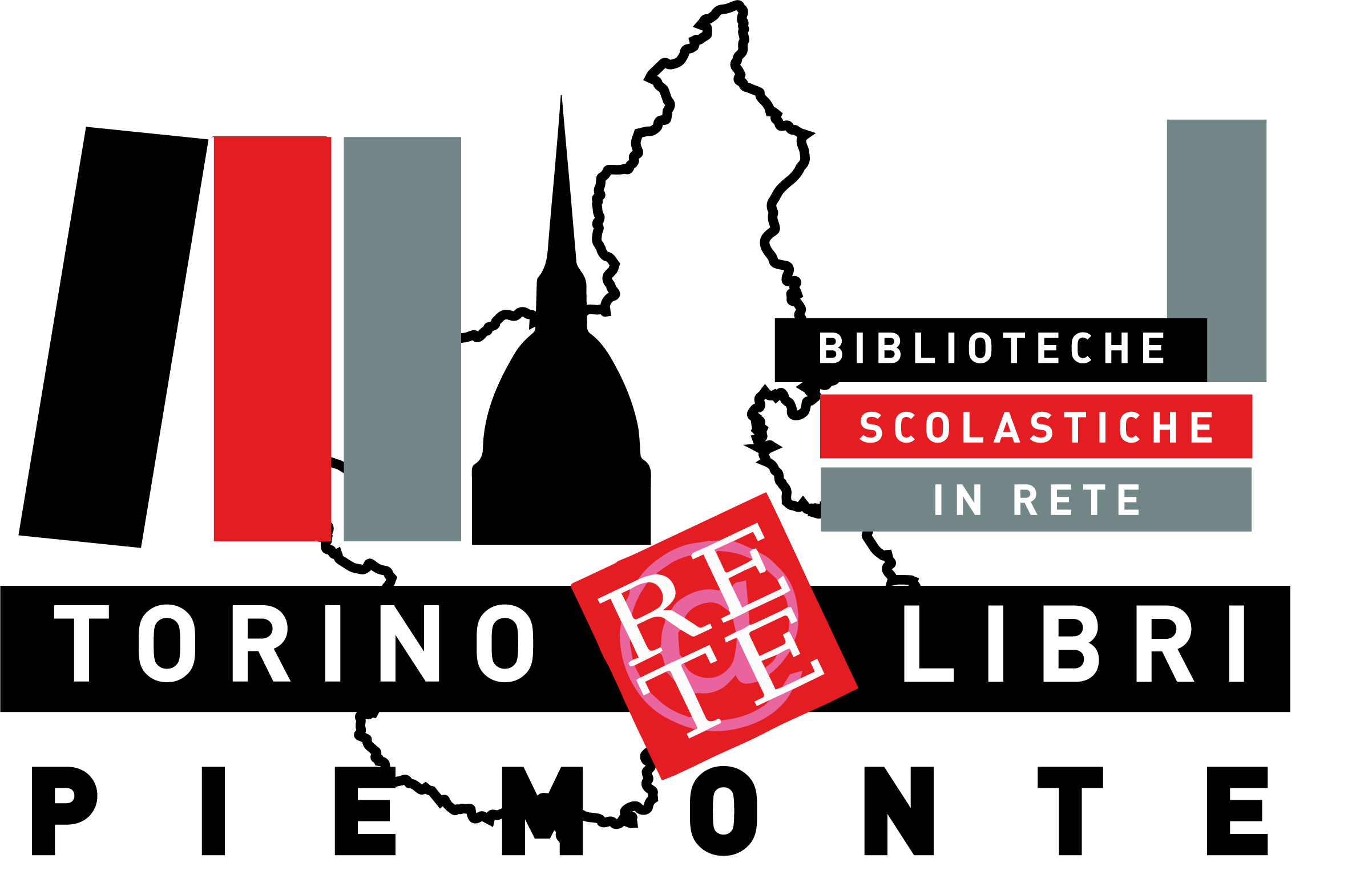 CONVITTO NAZIONALE UMBERTO I — TorinoISTITUTO MARIA AUSILIATRICE — TorinoIC ALBERTI-SALGARI — TorinoIC SIBILLA ALERAMO — TorinoIC ALIGHIERI-KENNEDY — TorinoIC ILARIA ALPI — TorinoIC ANTONELLI-CASALEGNO — TorinoIC BOBBIO — Rivalta Bormida (AL)IC EZIO BOSSO — TorinoIC BRUNO CACCIA — TorinoIC CADUTI DI CEFALONIA-MAZZINI — TorinoIC CAIROLI — TorinoIC DI NANNI — TorinoIC DUCA D'AOSTA — TorinoIC FOSCOLO — TorinoIC KING-MILA — TorinoIC KING — Grugliasco (TO)IC LEONARDO DA VINCI-FRANK — TorinoIC LEVI MONTALCINI — TorinoIC MANZONI — TorinoIC MARCONI-ANTONELLI — TorinoIC MATTEOTTI-PELLI.CO — TorinoIC NIGRA — TorinoIC PACCHIOTTI - VIA REVEL — TorinoIC PACINOTTI — TorinoIC PADRE GEMELLI — TorinoIC PARRI-VIAN — TorinoIC PEYRON - RE UMBERTO I — TorinoIC REGIO PARCO — TorinoIC SINIGAGLIA — TorinoIC MARIA LUISA SPAZIANI — TorinoIC TOMMASEO — TorinoIC DI VIA SIDOLI — TorinoIC DI PIANEZZA — Pianezza (To)IC 66 MARTIRI — Grugliasco (TO)IC VIVALDI-MURIALDO — TorinoIC VITTORINO DA FELTRE — TorinoIIS ALBE STEINER — TorinoLC ALFIERI — TorinoIIS GAE AULENTI — Biella IPS BECCARI — TorinoLICEO BERTI — TorinoIIS BOSELLI — TorinoIIS BOSSO-MONTI — TorinoLICEO GIORDANO BRUNO — TorinoLS CATTANEO — TorinoLICEO CAVOUR — TorinoLA COTTINI — TorinoIIS CURIE-LEVI — Collegno (TO)IIS CURIE-VITTORINI — Grugliasco (TO)IIS DALMASSO — Pianezza (TO)LC D'AZEGLIO — Torino IIS EUROPA UNITA — Chivasso (TO)IIS FERMI-GALILEI — Ciriè (TO)LS GALILEO FERRARIS — TorinoLICEO GIOBERTI — TorinoLICEO JUVARRA — Venaria (TO)IIS MAJORANA — Torino IIS MAJORANA — Moncalieri (TO)IIS MAXWELL — Nichelino (TO)LICEO MONTI — Chieri (TO)ITI OMAR — Novara IIS PASCAL — Giaveno (TO)IIS PEANO — TorinoIIS PLANA — TorinoLICEO REGINA MARGHERITA — TorinoIIS SANTORRE DI SANTAROSA — TorinoIIS SELLA-AALTO-LAGRANGE — TorinoIIS VITTONE — Chieri (TO)IIS ZERBONI — TorinADDENDUM ALL’ACCORDO DI RETE DI SCOPOfra le istituzioni scolastiche"TORINORETELIBRI Piemonte"Presa visione dell'accordo di rete di scopo fra le istituzioni scolastiche denominato "TORINORETELIBRI Piemonte Biblioteche scolastiche in rete", già sottoscritto dalle Istituzioni scolastiche riportate in intestazione del presente Addendum Presa visione della scheda tecnica progettuale per l'anno scolastico in corso, allegata all'Accordo di cui sopra Condivisi finalità, obiettivi e modalità organizzative individuati nell'Accordo in essereil sottoscritto dott./prof. .......,nato a ......il......, c.f ....... nella sua qualità di dirigente  scolastico  preposto all'Istituzione	scolastica ..........,   suo  legale  rappresentante   pro-tempore,  autorizzato   alla stipulazione del presente  atto  con  delibera  del Consiglio  d'Istituto della medesima  Istituzione scolastica in data ........CONVIENEche l'istituto………………………………………………………..- aderisca alla rete "TORINORETELIBRI Piemonte Biblioteche scolastiche in rete", accettandone in toto gli impegni indichi come docente referente per la rete  il/la Prof ………………………………………………mail……………………………………………………………………- versi all’ente capo-rete, contestualmente all’ingresso nella rete e, successivamente,  entro il 31 marzo  di ogni anno, (*)  in ottemperanza a quanto previsto dall'accordo di rete e pattuito in sede di Conferenza dei dirigenti scolastici della rete, la quota di adesione alla rete di € 400,00 (trecentocinquanta/00) (per gli Istituti Superiori) oppure € 300.00 (duecentocinquanta/00) (per gli Istituti Comprensivi e Circoli Didattici) (LASCIARE LA SOLA VOCE CONFACENTE) per  il pagamento da parte della Rete del canone annuo di manutenzione e di aggiornamento del programma Clavis,  adesione a MLOL Scuola, spese di gestione e amministrazione.                                                                                                                  Firma del dirigente(*) il versamento va effettuato sul c/c bancario intestato a  Liceo classico “M. D’Azeglio” c/o BANCA D’ITALIA COORDINATE IBAN: IT79L0100003245114300317191con causale: Scuola………….quota di adesione 20….. a TORINORETELIBRI .________________________________________________________________________Copia della  quietanza di pagamento va inoltrata, insieme alla copia del presente documento sottoscritto, .alla scuola capofila, via mail all’indirizzo topc070004@istruzione.it ed in copia a referente@trlpiemonte.it